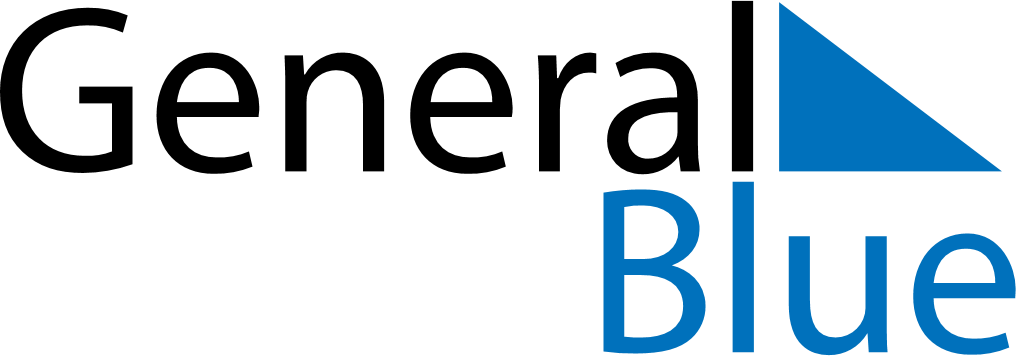 2024 - Q2Chile 2024 - Q2Chile 2024 - Q2Chile 2024 - Q2Chile 2024 - Q2Chile 2024 - Q2Chile AprilMONTUEWEDTHUFRISATSUNApril1234567April891011121314April15161718192021April22232425262728April2930AprilMayMONTUEWEDTHUFRISATSUNMay12345May6789101112May13141516171819May20212223242526May2728293031MayJuneMONTUEWEDTHUFRISATSUNJune12June3456789June10111213141516June17181920212223June24252627282930JuneMay 1: Labour DayMay 21: Navy DayJun 29: Saints Peter and Paul